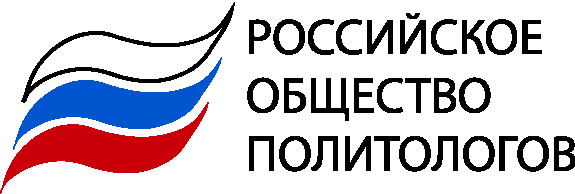 Список потенциальных VIP-гостей V Съезда РОПФИОДолжность/уч. званиеСекция/круг.столА.А. КлишасПредседатель Комитета Совета Федерации по конституционному законодательству и государственному строительству. Выборы и традиции народовластия в России: история и современность.Г.М. КазанковПолиттехнолог, президент Российской ассоциации политических консультантов, доцент.Выборы и традиции народовластия в России: история и современность.Ф.А. ЛукьяновПредседатель Президиума СВОП, главный редактор журнала «Россия в глобальной политике», научный директор Международного дискуссионного клуба «Валдай».Диалог цивилизаций: суверенитет и независимость национальных государств как императивы нового миропорядка. А.Д. ХаричевНачальник Управления Президента РФ по обеспечению деятельности Государственного совета РФ.Политическое образование и просвещение: стратегические цели и новые подходы. А.В. БугаевПервый заместитель Министра просвещения Российской Федерации.Политическое образование и просвещение: стратегические цели и новые подходы. А.Ю. ШутовДекан факультета политологии МГ У имени М.В. Ломоносова, член-корреспондент РАН, Председатель совета директоров ЭИСИ, доктор политических наук. Политическое образование и просвещение: стратегические цели и новые подходы. О.В. ПетроваЗаместитель министра науки и высшего образования Российской Федерации. Политическое образование и просвещение: стратегические цели и новые подходы.А.Г. ДугинРуководитель Учебно-научного центра «Высшая политическая школа им.Ивана Ильина» РГГУ, доктор политических наук. Процессы евразийской интеграции: основные направления, перспективы, роль РоссииВ.Р. МединскийПомощник Президента Российской Федерации, Председатель Российского военно-исторического общества, доктор исторических наук, доктор политических наук.«Войны памяти» в современном мире: вызовы исторической идентичностиК.И. МогилевскийЗаместитель Министра науки и высшего образования Российской Федерации, кандидат исторических наук. «Войны памяти» в современном мире: вызовы исторической идентичностиО.Ю. Васильева Президент Российской академии образования, доктор исторических наук. «Войны памяти» в современном мире: вызовы исторической идентичностиЕ.П. МалышеваДиректор национального центра исторической памяти при Президенте Российской Федерации, кандидат исторических наук.«Войны памяти» в современном мире: вызовы исторической идентичностиА.В. ЖаричЗаместитель Начальника Управления Президента РФ по общественным проектам. Современная политика в условиях глобальных цифровых трансформаций: риски, угрозы и вызовы. В.А. ФадеевСоветник Президента - Председатель Совета при Президенте Российской Федерации по развитию гражданского общества и правам человека.Идеологическое пространство и трансформации идентичности в современном социуме: цивилизационные основания, политические ценности, предпочтения, общественный выбор. 